	Easter rich chocolate cake	Or white sponge cake with hazelnut cream             To choose by each participant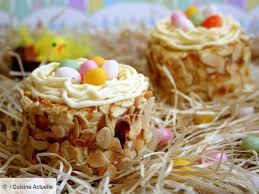 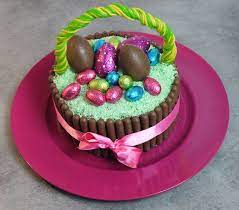 